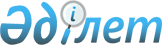 2017 жылға асыл тұқымды мал шаруашылығын дамытуды, мал шаруашылығының өнімділігін және өнім сапасын арттыруды субсидиялау нормативтері мен көлемдерін бекіту туралыМаңғыстау облысы әкімдігінің 2017 жылғы 12 қыркүйектегі № 211 қаулысы. Маңғыстау облысы Әділет департаментінде 2017 жылғы 27 қыркүйекте № 3433 болып тіркелді
      РҚАО-ның ескертпесі.

      Құжаттың мәтінінде түпнұсқаның пунктуациясы мен орфографиясы сақталған.
      Қазақстан Республикасының 2001 жылғы 23 қаңтардағы "Қазақстан Республикасындағы жергілікті мемлекеттік басқару және өзін-өзі басқару туралы", 2005 жылғы 8 шілдедегі "Агроөнеркәсіптік кешенді және ауылдық аумақтарды дамытуды мемлекеттік реттеу туралы" заңдарына, Қазақстан Республикасы Ауыл шаруашылығы министрінің 2017 жылғы 27 қаңтардағы № 30 "Асыл тұқымды мал шаруашылығын дамытуды, мал шаруашылығының өнімділігін және өнім сапасын арттыруды субсидиялау қағидаларын бекіту туралы" бұйрығына (Нормативтік құқықтық актілерді мемлекеттік тіркеу тізілімінде № 14813 болып тіркелген) сәйкес облыс әкімдігі ҚАУЛЫ ЕТЕДІ: 
      1. Мыналар бекітілсін:
      Осы қаулының 1 қосымшасына сәйкес мал шаруашылығы салалары бойынша ауыл шаруашылығы жануарларының азығына кеткен шығындар құнының 50 %-ға дейінгі мөлшерін өтеуге арналған субсидиялар нормативтері;
      осы қаулының 2 қосымшасына сәйкес ауыл шаруашылығы жануарларының азығына кеткен шығындар құнының 50 %-ға дейінгі мөлшерін өтеуге арналған субсидиялау бағыты бойынша ауыл шаруашылығы тауар өндірушілеріне қойылатын өлшемдер мен талаптар;
      осы қаулының 3 қосымшасына сәйкес асыл тұқымды мал шаруашылығын дамытуды, мал шаруашылығының өнiмдiлiгiн және өнім сапасын арттыруды субсидиялау бағыттары бойынша субсидиялар нормативтері мен көлемдері. 
      2. "Маңғыстау облысының ауыл шаруашылығы басқармасы" мемлекеттік мекемесі (С.Б. Берішбаев) осы қаулының Қазақстан Республикасы нормативтік құқықтық актілерінің Эталондық бақылау банкінде және бұқаралық ақпарат құралдарында ресми жариялануын, Маңғыстау облысы әкімдігінің интернет-ресурсында орналасуын қамтамасыз етсін.
      3. Осы қаулының орындалуын бақылау облыс әкімінің орынбасары Б.Қ. Жүсіповке жүктелсін.
      4. Осы қаулы әділет органдарында мемлекеттік тіркелген күннен бастап күшіне енеді және ол алғашқы ресми жарияланған күннен бастап күнтізбелік он күн өткен соң қолданысқа енеді.
      "Маңғыстау облысының
      ауыл шаруашылығы басқармасы" 
      мемлекеттік мекемесі басшысының
      міндетін атқарушы 
      С.Б. Берішбаев
      "12" 09 2017 жыл Мал шаруашылығы салалары бойынша ауыл шаруашылығы жануарларының азығына кеткен шығындар құнының 50 %-ға дейінгі мөлшерін өтеуге арналған субсидиялар нормативтері Ауыл шаруашылығы жануарларының азығына кеткен шығындар құнының 50 %-ға дейінгі мөлшерін өтеуге арналған субсидиялау бағыты бойынша ауыл шаруашылығы тауар өндірушілеріне қойылатын өлшемдер мен талаптар Асыл тұқымды мал шаруашылығын дамытуды, мал шаруашылығының өнiмдiлiгiн және өнім сапасын арттыруды субсидиялау бағыттары бойынша субсидиялар нормативтері мен көлемдері
					© 2012. Қазақстан Республикасы Әділет министрлігінің «Қазақстан Республикасының Заңнама және құқықтық ақпарат институты» ШЖҚ РМК
				
      Облыс әкімі

Е. Тоғжанов
Маңғыстау облысы әкімдігінің 2017 жылғы "12" 09 № 211 қаулысына 1 қосымша
№

 
Субсидиялау бағыты
Өлшем бірлігі
1 бірлікке арналған субсидиялар нормативтері, теңге
1
Қой шаруашылығы
бас
1500
2
Жылқы шаруашылығы
бас
1870
3
Түйе шаруашылығы
бас
1600
4
Жұмыртқалы құс шаруашылығы
бас
300Маңғыстау облысы әкімдігінің 2017 жылғы "12" 09№ 211 қаулысына 2 қосымша
№

 
Субсидиялау бағыты
Өлшемдер мен талаптар
1
Ауыл шаруашылығы жануарларының азығына кеткен шығындар құнының 50 %-ға дейінгі мөлшерін өтеу 

 
Аналық мал басының болуы 
1
Ауыл шаруашылығы жануарларының азығына кеткен шығындар құнының 50 %-ға дейінгі мөлшерін өтеу 

 
Барлық малдарда бірдейлендіру нөмірлерінің және олардың ауыл шаруашылығы жануарларын сәйкестендіру жөніндегі деректер базасында тіркелуінің болуы
1
Ауыл шаруашылығы жануарларының азығына кеткен шығындар құнының 50 %-ға дейінгі мөлшерін өтеу 

 
Ветеринариялық, ветеринариялық-санитариялық іс-шараларды ұйымдастыру және жүзеге асыру, зоотехникалық есепті жүргізуМаңғыстау облысы әкімдігінің 2017 жылғы "12" 09№ 211 қаулысына 3 қосымша
№
Субсидиялау бағыты
1 бірлікке арналған субсидиялар нормативтері, теңге
Субсидияланатын көлем, бас/

килограмм
Субсидия сомасы,

мың теңге
Асыл тұқымды мал шаруашылығын дамыту
Асыл тұқымды мал шаруашылығын дамыту
Асыл тұқымды мал шаруашылығын дамыту
Асыл тұқымды мал шаруашылығын дамыту
Асыл тұқымды мал шаруашылығын дамыту
1
Қой шаруашылығында селекциялық және асыл тұқымдық жұмыстарды жүргізу:

асыл тұқымдық зауыттар мен шаруашылықтардағы асыл тұқымды қойлардың аналық басы
2 500
5776
14 440,0
2
Асыл тұқымды қойлар сатып алу:
Асыл тұқымды қойлар сатып алу:
Асыл тұқымды қойлар сатып алу:
Асыл тұқымды қойлар сатып алу:
1)
тұсақтар 
8 000
935
7 480,0
2)
тұқымдық қошқарлар
20 000
30
600,0
3
Отандық және шетелдік асыл тұқымды репродукторлардан ата-енелік/ата-тектік нысандағы асыл тұқымды тәуліктік балапан сатып алу
400
20 000
8 000,0
4
Етті бағыттағы асыл тұқымды ірі қара мал сатып алу
150 000
2
300,0
5
Асыл тұқымды жылқылар сатып алу:
Асыл тұқымды жылқылар сатып алу:
Асыл тұқымды жылқылар сатып алу:
Асыл тұқымды жылқылар сатып алу:
1)
байталдар
40 000
120
4 800,0
2)
еркек жылқылар
100 000
10
1 000,0
Барлығы
36 620,0
Өнім өндірісінің құнын арзандату
Өнім өндірісінің құнын арзандату
Өнім өндірісінің құнын арзандату
Өнім өндірісінің құнын арзандату
Өнім өндірісінің құнын арзандату
6
Түйе еті
90
15 000
1 350,0
7
Түйе сүтін өндіру және қайта өндеу
55
285 000
15 675,0
8
Жылқы еті
92
15 000
1 380,0
9
Бие сүтін өндіру және қайта өндеу
60
60 000
3 600,0
10
Қозы еті
1500
300
450,0
Барлығы
22 455,0
Ауыл шаруашылығы жануарларының азығына кеткен шығындар құнының 50 %-ға дейінгі мөлшерін өтеу
Ауыл шаруашылығы жануарларының азығына кеткен шығындар құнының 50 %-ға дейінгі мөлшерін өтеу
Ауыл шаруашылығы жануарларының азығына кеткен шығындар құнының 50 %-ға дейінгі мөлшерін өтеу
Ауыл шаруашылығы жануарларының азығына кеткен шығындар құнының 50 %-ға дейінгі мөлшерін өтеу
Ауыл шаруашылығы жануарларының азығына кеткен шығындар құнының 50 %-ға дейінгі мөлшерін өтеу
11
Қой шаруашылығы
1500
6000
9 000,0
12
Жылқы шаруашылығы
1870
1500
2 805,0
13
Түйе шаруашылығы
1600
1200
1 920,0
14
Жұмыртқалы 

құс шаруашылығы
300
25 000
7 500,0
Барлығы
21 225,0
Жиынтығы
Жиынтығы
80 300,0